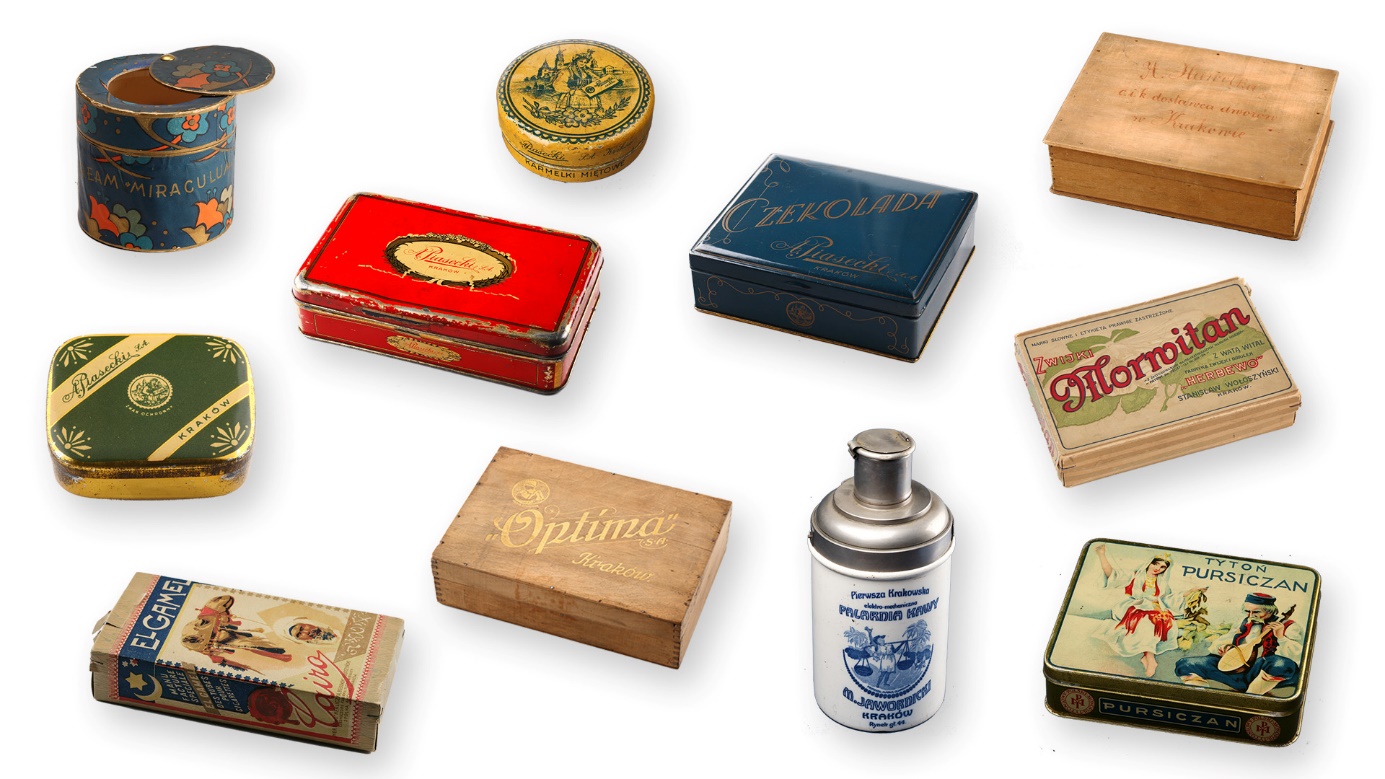 Tytuł: 			Opakowania reklamowe krakowskich firmCzas powstania: 	pierwsza połowa XX wiekuMiejsce powstania: 	Kraków, WiedeńMateriał:			tektura, blacha, drewnoW zbiorach: 		Muzeum KrakowaTo pudełka po różnych rzeczach. Kiedyś w tych pudełkach były: kawa, papierosy, czekolada, cukierki, puder do twarzy. Te rzeczy były produkowane w Krakowie. Można je było kupić w wielu sklepach. Te pudełka są różnej wielkości i kształtów. Niektóre są zrobione z drewna, inne z metalu.Są też pudełka z papieru i porcelany.Na pudełkach są nazwy krakowskich firm. Wszystkie pudełka mają kolorowe dekoracje. Dekoracje często projektowali znani artyści. Autorzy tekstów: Karolina Ożóg, Anna Jeżowska-Siwek.Korekta tekstów: Katarzyna Bury, Elżbieta Lang, Witold Turdza. Teksty napisano w Muzeum Krakowa w 2021 roku.Ten tekst dofinansowano ze środków Ministra Kultury, Dziedzictwa Narodowego i Sportu pochodzących z Funduszu Promocji Kultury.Minister przekazał Muzeum Krakowa pieniądze, żeby zapłacić autorom tekstu. 